PEMERINTAH KABUPATEN KONAWE UTARA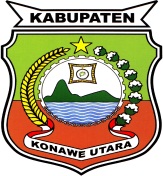 UPTD DINAS PENDIDIKAN DIKPORA KEC. WIWIRANOSD NEGERI DI KECAMATAN WIWIRANOJl. Trans Sulawesi Konawe Utara Kec. WiwiranoSURAT KETERANGAN PENELITIANNO: 421.2 /59 /DPPO / 2012Yang bertanda tangan di bawah ini Kepala Diknas Dikpora Kec. Wiwirano Menerangkan Bahwa :NAMA		: S U WA R D I NNIM			: 07 01 01 03 025JURUSAN		: TARBIYAH/ KIPROGRAM STUDI	:  KEPENDIDIKAN AGAMA ISLAMYang bersangkutan benar – benar telah melakukan penelitian dengan judul “ PERBANDINGAN KEMAMPUAN MENGAJAR GURU PRIA DENGAN GURU WANITA PADA BIDANG STUDI PENDIDIKAN AGAMA ISLAM DI SD DI KEC. WIWIRANO KAB. KONAWE UTARA”, dalam kurun waktu tiga bulan, yakni bulan Juni s/d Sebtember 2012.Demikian surat keterangan ini dibuat dengan sesungguhnya untuk digunakan sebagaimana mestinya.Wiwirano, 03 Juli 2012Kepala Diknas Dikpora Kec. WiwiranoN U R I A M I N, S.SosNIP.198803201992031009Lampiran 1ANGKET PENELITIANIdentitasRespondenNama                          :……………………………Jeniskelamin              :……………………………Pendidikanterakhir  :……………………………PetunjukPengisianPilihlah salah satu jawaban yang menurut anda paling tepat dengan member tanda( X ) pada salah satu jawaban alternatif yang anda pilih. Apakah Bapak/Ibu memperhatikan tujuan pendidikan mata pelajaran PAI dalam proses pembelajaran?SelaluSeringKadang-kadangTidak pernahApakah Bapak/Ibu membuat RPP sebelum proses pembelajaran di mulai?SelaluSeringKadang-kadangTidak pernahApakah Bapak/Ibu membuat Silabus sebelum proses pembelajaran di mulai?SelaluSeringKadang-kadangTidak pernahApakah Bapak/Ibu menggunakan Metode yang bervariasi dalam proses pembelajaran di laksanakan ? SelaluSeringKadang-kadangTidak pernahApakah Bapak/Ibu menggunakan Metode sesuai dengan materi yang di ajarkan?SelaluSeringKadang-kadangTidak pernahKetika Bapak/Ibu memperhatikan keadaan kelas sebelum proses pembelajaran di laksanakan ?SelaluSeringKadang-kadangTidak pernah  Apakah Bapak/Ibu memberikan kenyamanan kepada siswa sehingga dapat berinteraksi dengan guru ?	SelaluSeringKadang-kadangTidak pernahApakah Bapak/Ibu menyajikan materi sesuai dengan tujuan pembelajaran ?SelaluSeringKadang-kadangTidak pernahApakah Bapak/Ibu menjelaskan materi pembelajaran secara berurutan dan sistematis ? SelaluSeringKadang-kadangTidak setujuApakah Bapak/ Ibu menciptakan kondisi di kelas yang kondusif ?SelaluSeringKadang-kadangTidak pernah Apakah Bapak/Ibu menganggap Media itu adalah salah satu pembantu proses pembelajaran yang baik ?SelaluSeringKadang-kadangTidak pernahApakah Bapak/Ibu menggunakan Media dalam proses pembelajaran?SelaluSeringKadang-kadangTidak pernahApakah Media pembelajaran yang di sediakan oleh Bapak/Ibu sesuai dengan materi yang akan di ajarkan?SelaluSeringKadang-kadangTidak pernahApakah Bapak/Ibu melaksanakan Evaluasi setelah proses pembelajaran selesai ? SelaluSeringKadang-kadangTidak pernahApakah Bapak/Ibu melaksanakan Evaluasi sesuai dengan materi yang di ajarkan ?SelaluSeringKadang-kadangTidak pernah